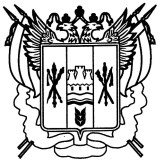 АДМИНИСТРАЦИЯ ЛУКИЧЕВСКОГО СЕЛЬСКОГО ПОСЕЛЕНИЯМИЛЮТИНСКОГО РАЙОНА РОСТОВСКОЙ ОБЛАСТИПОСТАНОВЛЕНИЕ05.10.2018                                                 № 37-1                     х. СулинскийОб утверждении муниципальной программы Луикчевского сельского поселения«Развитие культуры»В соответствии с постановлением Администрации Лукичевского сельского поселения от 19.02.2018 № 12-а «Об утверждении Порядка разработки, реализации  и оценки эффективности муниципальных программ Лукичевского сельского поселения, постановлением Администрации Лукичевского сельского поселения от 05.10.2018 №  37-а «Об утверждения Перечня муниципальных программ Лукичевского сельского поселения» ПОСТАНОВЛЯЮ:Утвердить муниципальную программу Лукичевского сельского поселения «Развитие культуры» согласно приложению №1.2. Признать утратившим силу с 1 января 2019 года постановления Администрации       Лукичевского сельского поселения по Перечню согласно приложению №2.Настоящее постановление вступает в силу со дня его официального опубликования, но не ранее 1 января 2019 года, и распространяется на правоотношения, возникающие начиная с составления проекта местного бюджета на 2019 год и на плановый период 2020 и 2021 годов.	4. Контроль за исполнением настоящего постановления оставляю за собой.Глава АдминистрацииЛукичевского сельского поселения      				Г.И. ГарбузПриложение №1 к постановлению Администрации  Лукичевского сельского поселения                                                                                                      от 05.10.2018  № 37-1    Муниципальная программа Лукичевского сельского поселения«Развитие культуры»ПАСПОРТМуниципальной программы Лукичевского сельского поселения«Развитие культуры»2. ПАСПОРТподпрограммы «Культура» 3. ПАСПОРТподпрограммы «Содержание памятных объектов на территории Лукичевского сельского поселения»4. Приоритеты и цели муниципальной политики Лукичевского сельского поселения в сфере культурыОпределены приоритетные направления развития сферы культуры, в рамках реализации муниципальной программы планируется выполнение мероприятий по сохранению объектов культурного наследия муниципальной собственности, развития культурно-досуговой деятельности.Стратегические цели развития отрасли культуры Лукичевского сельского поселения включают в себя:сохранение исторического и культурного наследия Лукичевского сельского поселения;формирование единого культурного пространства, создание условий для выравнивания доступа населения к культурным ценностям, информационным ресурсам и пользованию учреждениями культуры;создание условий для сохранения и развития культурного потенциала Лукичевского сельского поселения.Для реализации указанных целей необходимо обеспечить:сохранение объектов культурного наследия Лукичевского сельского поселения;развитие художественного, музыкального искусства;развитие культурно-досуговой деятельности;улучшение материально-технической базы учреждений культуры и дополнительного образования в сфере культуры и искусства;условия для эффективного развития системы дополнительного образования в сфере культуры и искусства, выявления и поддержки талантливых детей и молодежи.Сведения о показателях (индикаторах) муниципальной программы,
подпрограмм муниципальной программы и их значениях приведены в приложении № 1.Перечень подпрограмм и основных мероприятий муниципальной программы приведен в приложении № 2.Расходы бюджета Лукичевского сельского поселения на реализацию муниципальной программы приведены в приложении № 3.Расходы на реализацию муниципальной программы приведены в приложении № 4.5. Характеристика участия МБУК «Аграрный СДК» в реализации муниципальной программыУчастие МБУК «Аграрный СДК» в реализации муниципальной программы предусмотрено в рамках подпрограммы 1 «Развитие культуры». Перечень инвестиционных проектов (объектов капитального строительства, реконструкции и капитального ремонта, находящихся в муниципальной собственности) приведен в Приложении № 5.Приложение № 1 к муниципальной программе                                                                                                                                                                                  Лукичевского сельского поселения                                                                                                                                                                                                                   «Развитие культуры»                                                                                                                                                                             от 05.10.2018 №37-1                                                                                                                                                                                                                                                                                           Сведенияо показателях (индикаторах) муниципальной программы Лукичевского сельского поселения «Развитие культуры», подпрограмм муниципальной программы и их значениях* Статистический или ведомственный.Приложение № 2 к муниципальной программе                                                                                                                                                                          Лукичевского сельского поселения                                                                                                                                                                                           «Развитие культуры»                                                                                                                                                                             от 05.10.2018 №37-1                                                                                                                                                                                                                                                                                         Переченьподпрограмм, основных мероприятий муниципальной программы Лукичевского сельского поселения «Развитие культуры»Приложение № 3 к муниципальной программе                                                                                                                                                                          Лукичевского сельского поселения                                                                                                                                                                                                                   «Развитие культуры»                                                                                                                                                                            от 05.10.2018 №37-1                                                                                                                                                                                                                                                                                           РАСХОДЫ  бюджета Лукичевского сельского поселения на реализацию муниципальной программы Приложение № 4 к муниципальной программе                                                                                                                                                                          Лукичевского сельского поселения                                                                                                                                                                                                                   «Развитие культуры»                                                                                                                                                                      от 05.10.2018 №37-1                                                                                                                                                                                                                                                                                            РАСХОДЫна реализацию муниципальной программы Лукичевского сельского поселения «Развитие культуры»Приложение № 5 к муниципальной программе                                                                                                                                                                          Лукичевского сельского поселения                                                                                                                                                                                          «Развитие культуры»                                                                                                                                                             от  05.10.2018 №37-1                                                                                                                                                                                                                                                                                           ПЕРЕЧЕНЬ инвестиционных проектов (объектов капитального строительства, реконструкции и капитального ремонта, находящихся в муниципальной собственности)Приложение № 2к постановлению Администрации  Лукичевского сельского поселенияот 05.10.2018 № 37-1                                                                                                                                                                                                                                                                                              ПЕРЕЧЕНЬпостановлений  Администрации Лукичевского сельского поселения,признанных утратившими силуПостановление Администрации Лукичевского сельского поселения от 10.10.2013 № 25 «Об утверждении муниципальной программы «Развитие культуры и туризма в Лукичевском сельском поселении на период 2014-2020 годов»Постановление № 51 от 25.11.2014 года О внесении изменений в постановление Администрации Лукичевского сельского поселения от 10.10.2013 № 25Постановление № 11 от 03.03.2015 года О внесении изменений в постановление Администрации Лукичевского сельского поселения от 10.10.2013 № 25Глава Администрации Лукичевского сельского поселения                                               Г.И. ГарбузНаименование  программы  «Развитие культуры»Ответственный исполнительпрограммы  Администрация Лукичевского сельского поселенияСоисполнителипрограммы    ОтсутствуютУчастники программы Муниципальное бюджетное учреждение культуры Лукичевского сельского поселения Милютинского района «Аграрный сельский Дом культуры»Подпрограммы1.«Развитие культуры»2.«Содержание памятных объектов на территории Лукичевского сельского поселения»Программно-целевыеинструменты программы Цели программы ОтсутствуютСохранение культурного и исторического наследия Лукичевского сельского поселения, обеспечение доступа граждан к культурным ценностям и участию в культурной жизни, реализация творческого потенциала населения Лукичевского сельского поселения.Задачи программы Сохранение объектов культурного наследия муниципальной собственности Лукичевского сельского поселения;Развитие художественного, музыкального искусства;Улучшение материально-технической базы учреждений культуры.Целевые индикаторы показатели программы Увеличение численности участников культурно-досуговых мероприятий.Соотношение средней заработной платы работников учреждений культуры к средней заработной плате по Ростовской области.Повышение уровня удовлетворенности жителей поселения качеством предоставления муниципальных услуг в муниципальных учреждениях культуры Лукичевского поселения.Доля объектов культурного наследия муниципальной собственности, находящихся в удовлетворительном состоянии, в общем количестве объектов культурного наследия муниципальной  собственности.Этапы и сроки реализации программы Срок реализации программы: 2019 – 2030 годы,этапы реализации программы не предусмотреныРесурсное обеспечение программы Финансирование программных мероприятий осуществляется за счет средств областного бюджета и местных бюджетов и внебюджетных источников в объемах, предусмотренных муниципальной программой.Общий объем финансирования муниципальной программы составляет  7596.8 тыс. рублей, в том числе:2019 год – 1138.7  тыс. рублей;2020 год – 587.1  тыс. рублей;2021 год – 587.1  тыс. рублей;2022 год – 587.1    тыс. рублей;2023 год – 587.1  тыс. рублей;2024 год – 587.1  тыс. рублей;2025 год – 587.1  тыс. рублей;2026 год – 587.1  тыс. рублей;2027 год – 587.1  тыс. рублей;2028 год – 587.1   тыс. рублей;2029 год – 587.1  тыс. рублей;2030 год – 587.1  тыс. рублей.Средства бюджета Лукичевского сельского поселения составляют – 7596.8 тыс. рублей, в том числе:2019 год – 1138.7  тыс. рублей;2020 год – 587.1  тыс. рублей;2021 год – 587.1  тыс. рублей;2022 год – 587.1    тыс. рублей;2023 год – 587.1  тыс. рублей;2024 год – 587.1  тыс. рублей;2025 год – 587.1  тыс. рублей;2026 год – 587.1  тыс. рублей;2027 год – 587.1  тыс. рублей;2028 год – 587.1 тыс. рублей;2029 год – 587.1 тыс. рублей;2030 год – 587.1  тыс. рублей.из них местный бюджет составляет 7596.8 тыс. рублей, в том числе:2019 год – 1138.7  тыс. рублей;2020 год – 587.1  тыс. рублей;2021 год – 587.1  тыс. рублей;2022 год – 587.1 тыс. рублей;2023 год – 587.1 тыс. рублей;2024 год – 587.1 тыс. рублей;2025 год – 587.1 тыс. рублей;2026 год – 587.1 тыс. рублей;2027 год – 587.1  тыс. рублей;2028 год – 587.1 тыс. рублей;2029 год – 587.1  тыс. рублей;2030 год – 587.1  тыс. рублей.областной бюджет  составляет –   0.0 тыс. рублей.Ожидаемые результаты реализации программы Удовлетворительное состояние объектов культурного наследия муниципальной собственности;Повышение доступности культурных ценностей для населения Лукичевского сельского поселения.Наименованиеподпрограммы «Культура»Ответственный исполнительподпрограммыАдминистрация Лукичевского сельского поселенияУчастники подпрограммыМуниципальное бюджетное учреждение культуры Лукичевского сельского поселения Милютинского района «Аграрный сельский Дом культуры»Программно-целевые инструменты подпрограммыОтсутствуют Цели подпрограммыСоздание условий для развития культурного потенциала Лукичевского сельского поселения;Задачи подпрограммыОбеспечение доступа различных групп населения к учреждениям культуры;Обеспечение равного доступа населения Лукичевского сельского поселения к информационным ресурсам;Поддержка местных национально-культурных диаспор и общин.Целевые индикаторы и показатели подпрограммыувеличение численности участников культурно-досуговых мероприятий;соотношение средней заработной платы работников сферы культуры к средней заработной плате по Ростовской области;повышение уровня удовлетворенности жителей поселения качеством предоставления муниципальных услуг в муниципальных учреждениях культуры Лукичевского поселенияЭтапы и сроки реализации подпрограммыСрок реализации подпрограммы: 2019 – 2030 годы, этапы реализации подпрограммы не предусмотреныРесурсное                     обеспечение подпрограммыФинансирование программных мероприятий осуществляется за счет средств областного бюджета и местного бюджетов и внебюджетных источников в объемах, предусмотренных муниципальной программой.Общий объем финансирования подпрограммы составляет 7596.8  тыс. рублей, в том числе:2019 год – 1138.7  тыс. рублей;2020 год – 587.1  тыс. рублей;2021 год – 587.1  тыс. рублей;2022 год – 587.1  тыс. рублей;2023 год – 587.1  тыс. рублей;2024 год – 587.1  тыс. рублей;2025 год – 587.1  тыс. рублей;2026 год – 587.1  тыс. рублей;2027 год – 587.1  тыс. рублей;2028 год – 587.1  тыс. рублей;2029 год – 587.1  тыс. рублей;2030 год – 587.1  тыс. рублей.Средства бюджета Лукичевского сельского поселения составляют – 7596.8тыс. рублей, в том числе:2019 год – 1138.7  тыс. рублей;2020 год – 587.1  тыс. рублей;2021 год – 587.1  тыс. рублей;2022 год – 587.1    тыс. рублей;2023 год – 587.1  тыс. рублей;2024 год – 587.1  тыс. рублей;2025 год – 587.1  тыс. рублей;2026 год – 587.1  тыс. рублей;2027 год – 587.1  тыс. рублей;2028 год – 587.1 тыс. рублей;2029 год – 587.1 тыс. рублей;2030 год – 587.1  тыс. рублей.из них местный бюджет составляет 7596.8 тыс. рублей, в том числе:2019 год – 1138.7  тыс. рублей;2020 год – 587.1  тыс. рублей;2021 год – 587.1  тыс. рублей;2022 год – 587.1 тыс. рублей;2023 год – 587.1 тыс. рублей;2024 год – 587.1 тыс. рублей;2025 год – 587.1 тыс. рублей;2026 год – 587.1 тыс. рублей;2027 год – 587.1  тыс. рублей;2028 год – 587.1 тыс. рублей;2029 год – 587.1  тыс. рублей;2030 год – 587.1  тыс. рублей.областной бюджет  составляет –   0.0 тыс. рублей, в том числе:          Ожидаемые результаты реализации подпрограммыОбеспечение сохранности зданий учреждений культуры;Создание безопасных и благоприятных условий нахождения граждан в учреждениях культуры;Улучшение технического состояния зданий учреждений культуры;Применение новых информационных технологий в представлении услуг культуры;Создание условий для удовлетворения потребностей населения в культурно-досуговой деятельности, расширение возможностей для духовного развития;Повышение творческого потенциала самодеятельных коллективов народного творчества.Наименование подпрограммы«Содержание памятных объектов на территории Лукичевского сельского поселения»Ответственный исполнительподпрограммыАдминистрация Лукичевского сельского поселенияУчастники подпрограммыАдминистрация Лукичевского сельского поселенияПрограммно-целевые инструментыподпрограммыОтсутствуютЦели подпрограммыСохранение культурного и исторического наследия Лукичевского сельского поселенияЗадачи подпрограммыСохранение объектов культурного наследия муниципальной собственности Лукичевского сельского поселения;Целевые индикаторы и показатели подпрограммыУровень освоения бюджетных средств, выделенных на реализацию муниципальной программы.Этапы и сроки реализации подпрограммыСрок реализации подпрограммы: 2019 – 2030 годы, этапы реализации подпрограммы не предусмотрены.Ресурсное обеспечение подпрограммыФинансирование программных мероприятий осуществляется за счет средств областного бюджета и местного бюджетов и внебюджетных источников в объемах, предусмотренных муниципальной программой.Общий объем финансирования подпрограммы составляет 0,0  тыс. рублей, в том числе:2019 год –0,0  тыс. рублей;2020 год –0,0  тыс. рублей;2021 год –0,0  тыс. рублей;2022 год –0,0  тыс. рублей;2023 год –0,0  тыс. рублей;2024 год –0,0  тыс. рублей;2025 год –0,0  тыс. рублей;2026 год –0,0  тыс. рублей;2027 год –0,0  тыс. рублей;2028 год –0,0  тыс. рублей;2029 год –0,0  тыс. рублей;2030 год –0,0  тыс. рублей.Средства бюджета Лукичевского сельского поселения составляют –0,0 тыс. рублей, в том числе:2019 год –0,0  тыс. рублей;2020 год –0,0  тыс. рублей;2021 год –0,0  тыс. рублей;2022 год –0,0  тыс. рублей;2023 год –0,0  тыс. рублей;2024 год –0,0  тыс. рублей;2025 год –0,0  тыс. рублей;2026 год –0,0  тыс. рублей;2027 год –0,0  тыс. рублей;2028 год –0,0  тыс. рублей;2029 год –0,0  тыс. рублей;2030 год –0,0  тыс. рублей.из них местный бюджет составляет 0,0 тыс. рублей, в том числе:2019 год – 0,0  тыс. рублей;2020 год – 0,0  тыс. рублей;2021 год – 0,0  тыс. рублей;2022 год – 0,0  тыс. рублей;2023 год – 0,0  тыс. рублей;2024 год – 0,0  тыс. рублей;2025 год – 0,0  тыс. рублей;2026 год – 0,0  тыс. рублей;2027 год – 0,0  тыс. рублей;2028 год – 0,0  тыс. рублей;2029 год – 0,0  тыс. рублей;2030 год – 0,0  тыс. рублей;областной бюджет  составляет–   0,0 тыс. рублей, в том числе:          2019 год – 0,0  тыс. рублей;2020 год – 0,0  тыс. рублей;2021 год – 0,0  тыс. рублей 2022 год – 0             тыс. рублей;2023 год – 0             тыс. рублей;2024 год – 0             тыс. рублей;2025 год – 0             тыс. рублей;2026 год – 0             тыс. рублей;2027 год – 0             тыс. рублей;2028 год – 0             тыс. рублей;2029 год – 0             тыс. рублей;2030 год – 0             тыс. рублей.Ожидаемые результаты реализации подпрограммыОбеспечение достижения целей, решение задач и выполнение показателей муниципальной программы Лукичевского сельского поселения «Развитие культуры». №п/пНомер и наименованиепоказателя (индикатора)Вид показателя *Единица измеренияЗначение показателейЗначение показателейЗначение показателейЗначение показателейЗначение показателейЗначение показателейЗначение показателейЗначение показателейЗначение показателейЗначение показателейЗначение показателейЗначение показателейЗначение показателейЗначение показателей№п/пНомер и наименованиепоказателя (индикатора)Вид показателя *Единица измерения20172018 (предварительные данные)201920202021202220232024202520262027202820292030123456789101112131415161718Муниципальная программа Лукичевского сельского поселения «Развитие культуры»Муниципальная программа Лукичевского сельского поселения «Развитие культуры»Муниципальная программа Лукичевского сельского поселения «Развитие культуры»Муниципальная программа Лукичевского сельского поселения «Развитие культуры»Муниципальная программа Лукичевского сельского поселения «Развитие культуры»Муниципальная программа Лукичевского сельского поселения «Развитие культуры»Муниципальная программа Лукичевского сельского поселения «Развитие культуры»Муниципальная программа Лукичевского сельского поселения «Развитие культуры»Муниципальная программа Лукичевского сельского поселения «Развитие культуры»Муниципальная программа Лукичевского сельского поселения «Развитие культуры»Муниципальная программа Лукичевского сельского поселения «Развитие культуры»Муниципальная программа Лукичевского сельского поселения «Развитие культуры»Муниципальная программа Лукичевского сельского поселения «Развитие культуры»Муниципальная программа Лукичевского сельского поселения «Развитие культуры»Муниципальная программа Лукичевского сельского поселения «Развитие культуры»Муниципальная программа Лукичевского сельского поселения «Развитие культуры»Муниципальная программа Лукичевского сельского поселения «Развитие культуры»Муниципальная программа Лукичевского сельского поселения «Развитие культуры»1Число культурно-досуговых мероприятийведомственныйЕд.5745915915915915915915915915915915915915912Число посетителейкультурно-досуговых мероприятийведомственныйчеловек1695317396173961739617396173961739617396173961739617396173961739617396Подпрограмма 1 «Культура»Подпрограмма 1 «Культура»Подпрограмма 1 «Культура»Подпрограмма 1 «Культура»Подпрограмма 1 «Культура»Подпрограмма 1 «Культура»Подпрограмма 1 «Культура»Подпрограмма 1 «Культура»Подпрограмма 1 «Культура»Подпрограмма 1 «Культура»Подпрограмма 1 «Культура»Подпрограмма 1 «Культура»Подпрограмма 1 «Культура»Подпрограмма 1 «Культура»Подпрограмма 1 «Культура»Подпрограмма 1 «Культура»Подпрограмма 1 «Культура»Подпрограмма 1 «Культура»3Число клубных формированийстатистическийЕд.14141414141414141414141414144Количество участников в клубных формированияхстатистическийчел1901901901901901901901901901901901901901905Удельный вес населения, участвующего в КДМведомственныйпроцентов7882828282828282828282828282Подпрограмма 2 «Содержание памятных объектов на территории Лукичевского сельского поселения» Подпрограмма 2 «Содержание памятных объектов на территории Лукичевского сельского поселения» Подпрограмма 2 «Содержание памятных объектов на территории Лукичевского сельского поселения» Подпрограмма 2 «Содержание памятных объектов на территории Лукичевского сельского поселения» Подпрограмма 2 «Содержание памятных объектов на территории Лукичевского сельского поселения» Подпрограмма 2 «Содержание памятных объектов на территории Лукичевского сельского поселения» Подпрограмма 2 «Содержание памятных объектов на территории Лукичевского сельского поселения» Подпрограмма 2 «Содержание памятных объектов на территории Лукичевского сельского поселения» Подпрограмма 2 «Содержание памятных объектов на территории Лукичевского сельского поселения» Подпрограмма 2 «Содержание памятных объектов на территории Лукичевского сельского поселения» Подпрограмма 2 «Содержание памятных объектов на территории Лукичевского сельского поселения» Подпрограмма 2 «Содержание памятных объектов на территории Лукичевского сельского поселения» Подпрограмма 2 «Содержание памятных объектов на территории Лукичевского сельского поселения» Подпрограмма 2 «Содержание памятных объектов на территории Лукичевского сельского поселения» Подпрограмма 2 «Содержание памятных объектов на территории Лукичевского сельского поселения» Подпрограмма 2 «Содержание памятных объектов на территории Лукичевского сельского поселения» Подпрограмма 2 «Содержание памятных объектов на территории Лукичевского сельского поселения» Подпрограмма 2 «Содержание памятных объектов на территории Лукичевского сельского поселения» 6Уровень освоения бюджетных средств, выделенных на реализацию муниципальной программыведомственныйпроцентов100100100100100100100100100100100100100100№
п/пНомер и наименование    
основного мероприятияСоисполнитель, участник, ответственный за исполнение основного мероприятияСрокСрокОжидаемый непосредственный результат (краткое описание)Последствия не реализации основного мероприятия Связь с показателями муниципальной программы подпрограммы№
п/пНомер и наименование    
основного мероприятияСоисполнитель, участник, ответственный за исполнение основного мероприятияначала  
реализацииокончания 
реализацииОжидаемый непосредственный результат (краткое описание)Последствия не реализации основного мероприятия Связь с показателями муниципальной программы подпрограммы12345678Подпрограмма 1 «Культура»Подпрограмма 1 «Культура»Подпрограмма 1 «Культура»Подпрограмма 1 «Культура»Подпрограмма 1 «Культура»Подпрограмма 1 «Культура»Подпрограмма 1 «Культура»Подпрограмма 1 «Культура»1.ОМ 1.1. Расходы на обеспечение деятельности (оказание услуг) МБУК «Аграрный СДК»Администрация Лукичевского сельского поселения20192030развитие художественного, музыкального искусства;улучшение материально-технической базы учреждений культуры;Снижение доступа различных групп населения к учреждениям культуры и искусства, культурным ценностям1,2,3,4,5.Подпрограмма 2 «Содержание памятных объектов на территории Лукичевского сельского поселения» Подпрограмма 2 «Содержание памятных объектов на территории Лукичевского сельского поселения» Подпрограмма 2 «Содержание памятных объектов на территории Лукичевского сельского поселения» Подпрограмма 2 «Содержание памятных объектов на территории Лукичевского сельского поселения» Подпрограмма 2 «Содержание памятных объектов на территории Лукичевского сельского поселения» Подпрограмма 2 «Содержание памятных объектов на территории Лукичевского сельского поселения» Подпрограмма 2 «Содержание памятных объектов на территории Лукичевского сельского поселения» Подпрограмма 2 «Содержание памятных объектов на территории Лукичевского сельского поселения» 7.ОМ 2. «Содержание памятных объектов на территории Лукичевского сельского поселения»Администрация Лукичевского сельского поселения 20192030Сохранение культурного и исторического наследия Лукичевского сельского поселения.Отсутствие эффективной системы управления реализацией муниципальной программы, реализация не в полном объеме мероприятий муниципальной программы, не достижение ее целей и задач.6.Номер и наименование 
подпрограммы, основного мероприятия подпрограммы,мероприятия ведомственной целевой программыОтветственныйисполнитель,соисполнители, участникиКод бюджетной   
классификации расходовКод бюджетной   
классификации расходовКод бюджетной   
классификации расходовКод бюджетной   
классификации расходовОбъем расходов всего
(тыс. рублей)в том числе по годам реализациимуниципальной программыв том числе по годам реализациимуниципальной программыв том числе по годам реализациимуниципальной программыв том числе по годам реализациимуниципальной программыв том числе по годам реализациимуниципальной программыв том числе по годам реализациимуниципальной программыв том числе по годам реализациимуниципальной программыв том числе по годам реализациимуниципальной программыв том числе по годам реализациимуниципальной программыв том числе по годам реализациимуниципальной программыв том числе по годам реализациимуниципальной программыв том числе по годам реализациимуниципальной программыНомер и наименование 
подпрограммы, основного мероприятия подпрограммы,мероприятия ведомственной целевой программыОтветственныйисполнитель,соисполнители, участникиГРБСРзПрЦСРВРОбъем расходов всего
(тыс. рублей)2019202020212022202320242025202620272028202920301234567101112131415161718192021Муниципальная 
программа «Развитие культуры»      Всего, в том числе:          XXXX7596.81138.7587.1587.1587.1587.1587.1587.1587.1587.1587.1587.1587.1Муниципальная 
программа «Развитие культуры»      ответственный исполнитель муниципальной программы- Администрация Лукичевского сельского поселения, всего 951XXX7596.81138.7587.1587.1587.1587.1587.1587.1587.1587.1587.1587.1587.1Подпрограмма 1 «Культура»   всего, в том числе:XXXX7596.81138.7587.1587.1587.1587.1587.1587.1587.1587.1587.1587.1587.1Подпрограмма 1 «Культура»   исполнитель подпрограммы МБУК «Аграрный СДК» 951XXX7596.81138.7587.1587.1587.1587.1587.1587.1587.1587.1587.1587.1587.1Основное        
мероприятие 1.1 Расходы на обеспечение деятельности (оказание услуг) МБУК «Лукичевский СДК»исполнитель основного мероприятия 1.1 МБУК «Аграрный СДК»951ХХХ7596.81138.7587.1587.1587.1587.1587.1587.1587.1587.1587.1587.1587.1Подпрограмма 2. «Содержание памятных объектов на территории Лукичевского сельского поселения»всего, в том числе:XXXXПодпрограмма 2. «Содержание памятных объектов на территории Лукичевского сельского поселения»исполнитель подпрограммы Администрация Лукичевского сельского поселения951XXXОсновное  
мероприятие 2.1. «Содержание памятных объектов на территории Лукичевского сельского поселения»исполнитель основного мероприятия -  Администрация Лукичевского сельского поселения (участник муниципальной программы)         951ХХХНаименование 
муниципальной программы, номер и наименование подпрограммыИсточникифинансирования Объем расходов всего
(тыс. рублей),в том числе по годам реализациимуниципальной программыв том числе по годам реализациимуниципальной программыв том числе по годам реализациимуниципальной программыв том числе по годам реализациимуниципальной программыв том числе по годам реализациимуниципальной программыв том числе по годам реализациимуниципальной программыв том числе по годам реализациимуниципальной программыв том числе по годам реализациимуниципальной программыв том числе по годам реализациимуниципальной программыв том числе по годам реализациимуниципальной программыв том числе по годам реализациимуниципальной программыв том числе по годам реализациимуниципальной программыНаименование 
муниципальной программы, номер и наименование подпрограммыИсточникифинансирования Объем расходов всего
(тыс. рублей),201920202021202220232024202520262027202820292030123456789101112131415Муниципальная программа «Развитие культуры»Всего7596.81138.7587.1587.1587.1587.1587.1587.1587.1587.1587.1587.1587.1Муниципальная программа «Развитие культуры»Бюджет Лукичевского сельского поселения, 7596.81138.7587.1587.1587.1587.1587.1587.1587.1587.1587.1587.1587.1Муниципальная программа «Развитие культуры»в том числе за счет средств:Муниципальная программа «Развитие культуры» - областного бюджета000000000Муниципальная программа «Развитие культуры»- местного бюджета сельского поселения 7596.81138.7587.1587.1587.1587.1587.1587.1587.1587.1587.1587.1587.1Муниципальная программа «Развитие культуры»- внебюджетные источники 0000000000000Подпрограмма 1. «Культура»Всего7596.81138.7587.1587.1587.1587.1587.1587.1587.1587.1587.1587.1587.1Подпрограмма 1. «Культура»Бюджет Лукичевского сельского поселения, 7596.81138.7587.1587.1587.1587.1587.1587.1587.1587.1587.1587.1587.1Подпрограмма 1. «Культура»в том числе за счет средств:Подпрограмма 1. «Культура» - областного бюджета000000000Подпрограмма 1. «Культура»- местного бюджета сельского поселения 7596.81138.7587.1587.1587.1587.1587.1587.1587.1587.1587.1587.1587.1Подпрограмма 1. «Культура»- внебюджетные источники 0000000000000Подпрограмма 2. «Содержание памятных объектов на территории Лукичевского сельского поселения»Всего0,00,00,00,00,00,00,00,00,00,00,00,00,0Подпрограмма 2. «Содержание памятных объектов на территории Лукичевского сельского поселения»Бюджет Лукичевского сельского поселения, 0,00,00,00,00,00,00,00,00,00,00,00.00,0Подпрограмма 2. «Содержание памятных объектов на территории Лукичевского сельского поселения»в том числе за счет средств:Подпрограмма 2. «Содержание памятных объектов на территории Лукичевского сельского поселения» - областного бюджета0000000000000Подпрограмма 2. «Содержание памятных объектов на территории Лукичевского сельского поселения»- местного бюджета сельского поселения 0,00,00,00,00,00,00,00,00,00,00,00,00,0Подпрограмма 2. «Содержание памятных объектов на территории Лукичевского сельского поселения»- внебюджетные источники 0000000000000№ п/пНаименование инвестиционногопроектаНомер и дата положительногозаключениягосударственной (негосударственной) экспертизы ИсточникифинансированияСметная стоимость в ценах соответствующих лет на начало производства работ, тыс. рублейв том числе по годам реализации муниципальной программыв том числе по годам реализации муниципальной программыв том числе по годам реализации муниципальной программыв том числе по годам реализации муниципальной программыв том числе по годам реализации муниципальной программы№ п/пНаименование инвестиционногопроектаНомер и дата положительногозаключениягосударственной (негосударственной) экспертизы ИсточникифинансированияСметная стоимость в ценах соответствующих лет на начало производства работ, тыс. рублей20192020202120222023-20301234589101112Хвсего                Хобластной бюджетХфедеральный бюджетХместный бюджет сельского поселения